Приложение 1Положение
о проведении экологического конкурса поделок
«Эколюбчик»I. Общие положения1.1. Экологический муниципальный конкурс поделок «Эколюбчик» проводится Управлением образования администрации Вагайского муниципального района в дошкольных образовательных учреждениях и ГКП.1.2. Положение определяет порядок и условия организации муниципального конкурса на лучшую экологическую поделку, посвященную Году экологии в РФ.II. Цели и задачи конкурса2.1. Обеспечение условий для реализации творческого потенциала и повышения экологической культуры педагогов ДОУ.2.2.Создание условий для активного привлечения родителей (законных представителей) к участию в конкурсе.2.3. Развитие и поощрение детско-взрослых инициатив.3.4. Воспитание экологической культуры детей.3.5. Формирование правильного экологического мышления.III. Участники конкурса3.1. К участию в конкурсе приглашаются детские сады, группы кратковременного пребывания, родители.3.2. Принимаются как индивидуальные так и коллективные работы.IV. Порядок организации и проведения конкурса4.1. Этапы проведения конкурса:- 1 этап – подготовительный (май 2017 года) – объявление о конкурсе, электронная рассылка информационных писем и Положения о проведении конкурса в образовательные учреждения Вагайского района. - 2 этап – практический(с 19 мая по 28 июня 2017года) –приём заявок на участие в конкурсе (Приложение 2) (с 22 по 26 мая) на эл.почту rmk-vagai@mail.ru, изготовление поделки, накапливание фотоматериала о этапах изготовления поделки, подготовка конкурсного материала (презентация). - 3 этап – экспертный (с 28 по 30 июня 2017 года) – оценка членами жюри конкурсного материала по установленным критериям;4.2. Материалы конкурсных  работ (презентации) должны быть представлены до 28 июня 2017 г.на эл. почту  rmk-vagai@mail.ru . V. Требования к работе5.1. Для участия в конкурсе необходимо сделать экологическую поделку (животное, сказочный персонаж и другое) с применением каких либо зерновых культур, а также любого природного, экоматериала и др.5.2. Работа должна сопровождаться пояснительной запиской, в которой необходимо указать название поделки, из какого материала изготовлена поделка, автора, образовательное учреждение.VI. Номинации конкурса6.1. - Самая оригинальная поделка       - Самая объемная поделка       - Самая сказочная поделкаVII. Критерии оценки7.1. Соответствие целям и задачам конкурса. Полнота раскрытия авторского замысла. Оригинальность идеи, творческий подход. Уровень техники исполнения, эстетика оформления работы. Качество выполненной работы (прочность, устойчивость).VIII. Подведение итогов конкурса8.1. Победители конкурса награждаются Дипломами 1, 2, 3 степени,  участники конкурса благодарностями.Приложение 2ЗАЯВКАна участие в муниципальном конкурсе    «Эколюбчик»Примеры экоподелок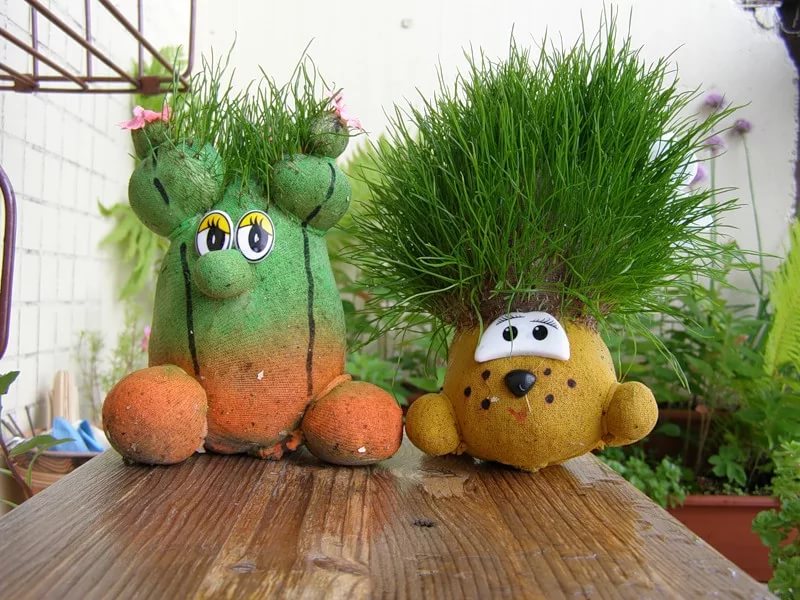 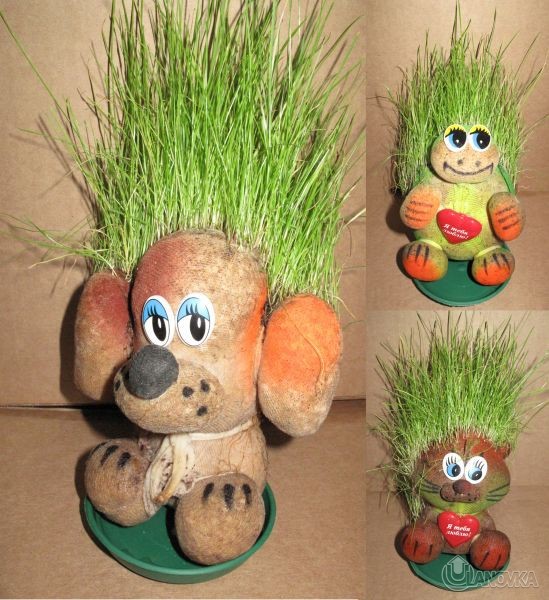 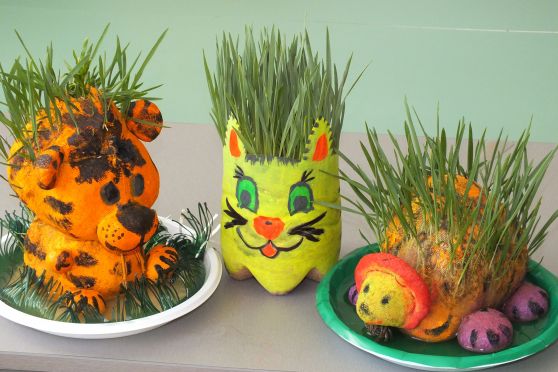 Общая информация Заполняется участниками конкурсаНаименование учрежденияФ.И.О. руководителя, заведующего филиала.ФИО автора работы (если работа индивидуальная).Наименование группы (если работа коллективная), ФИО педагога Номинация